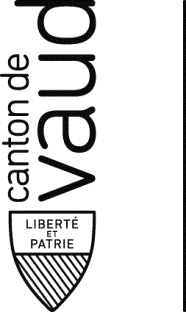  	AVIS DE SORTIE	Établissement de pédagogie spécialiséeDépart pour : Famille (nom et adresse)			      Établissement de pédagogie spécialisé 		      École (nom et adresse)			      Employeur (nom et adresse)			      Autre (spécifier)			     Copies :NomAdresse, NPA, LieuclasseNomAdresse, NPA, LieuclasseNomAdresse, NPA, LieuclasseNOM et prénom de l’élève sortantDate de naissanceN° AVS / AIN° élève DEF :NOMS, Prénoms du-des représentant-s légal-auxAdresse NPA, LieuDate de sortieCantonVD  Hors-canton  Hors-canton   DGEJ Direction des écoles Office AI OSPES Office de liaison Inspectorat de l’OSPES Commune